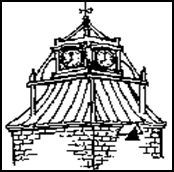 Chairman’s Report for 8th November 20172016 AccountsThe accounts have been successfully lodged with the Charity Commission. I was surprised by the additional information they now require, particularly in respect of Policies for Risk Management, Investment, Safeguarding, Conflict of Interest, Managing Volunteers, Handling Complaints and Paying Staff. A list was circulated to all Trustees. We need to consider whether we need to produce and publish policies that may affect GVH.The Projector, Screen & PAThere have been no further issues over misuse of the screen. Any switching changes will be considered by the Stage Project GroupI am still awaiting a date from John Farrow for the PA controls to be finished so that each hall can be isolated. I have chased him again.Garden Room AttenuationAcoustic pads have been installed and this room has moved from being noisiest to quietest.Main Hall BlindsInstallation completed on 1st November. All looks good. Hooks and labels for keeping the ends of the cords tidy to be installed this week.Hot Water & Heating BoilerThis project will be reconsidered in the New Year with comparative quotes to be gatheredHeatingI was asked to turn the heating on while in the hall last week and found that the electrical supply for the thermostats had been switched off despite it being labelled. It took a while for all the stats to come back on line but all seems to be OK now. Paul has started to programme heating as last winter.PAT Tester & TestingThe PAT Tester needs to be sent for calibration. All Electrical items need to be retested over Christmas / New Year.Floor Re-sealDate set for 29th August 2018. The halls will be closed until Saturday 7th September. I had to ask the Bridge Club to meet elsewhere. The Garden Room will be available to hire during this period.LocksWoodcote Locksmith Richard Homden has quoted to open the door beside the turret and install a new lock with six keys. He has also quoted for new latches and suited locks for both front doors. I have re-sent the key amnesty to our users and several more keys have come to light. See separate report and proposal.Community First Meeting 24th OctoberThe Community First Meeting was a success. We had a presentation by a Fire Safety Officer, which drew my attention to the fact that we do not have an up to date risk assessment in place.Several visitors from other Oxfordshire Halls were given a tour of our buildings and asked questions on equipment and administration that myself and Sally were happy to help with.Martin Ricketts from Harwell offered to measure the sound reverberation in the Garden Room, before and after the panels were installed. His report has been circulated.GGBN AGM – 2nd NovemberI was delighted that the Goring Gap Business Network took up the offer to use the Main Hall for their AGM in exchange for another opportunity for me to advertise our facilities. Over 50 attended to hear Paul Tollett speak about funding for the British Bobsleigh Team. Several people toured the halls after the meeting, including the loft and clock. Some had not seen the Garden Room before and the sound-proofing was admired.MRIThe MRI Scan of 25th May is almost completely finished. The final items are:Door mats have arrived and await installation by PaulWorktops for Radiator Shelves and Bar are due to be delivered on Friday 10th November. Roger Pratley will install them all. Barry Purnell will then paint the bar.Parking notices for use on unauthorised vehicles have been produced and are kept on the Bellëme Room windowsillWooden Bench oiling - to be done in the springtimeNew items for Paul:Touch up all paintworkCobweb & Clean the Main Hall windowsClean Main Hall light fittingsReplace broken wall light bulbs and return duff ones to Colin under warrantee for replacementStraighten Projector and lights. Probably knocked by the blind fitters.Dispose of the redundant step ladderReplace floor sweeperBuy washing up bowl for kitchenRemove and scrap old key safe